О реализациисовместного проекта ВятГУ и ИФНС России по городу Кирову «Дни налоговой грамотности» в 2022 годуНа основании п. 2.2 и 2.4 Устава ВятГУ и во исполнение пункта 2.3 «Молодежная политика» Программы развития федерального государственного бюджетного образовательного учреждения высшего образования «Вятский государственный университет» на 2021-2030 годы приказываю приказываю:Организовать и провести с 10.01.2022 до 30.11.2022 комплекс мероприятийсовместного проекта ВятГУ и ИФНС России по городу Кирову «Дни налоговой грамотности» в 2022 году (далее – Проект)включающий:1.1	конкурс для учащихся старших классов общеобразовательных учреждений и средних профессиональных учреждений «Заполнение налоговой декларации по НДФЛ» в 2021/2022 учебном году (далее – Конкурс);1.2	совместное проведение ИФНС России по городу Кирову и кафедрой бухгалтерского учета, анализа и аудита мероприятия «День открытых дверей для налогоплательщиков – физических лиц в ИФНС России по городу Кирову»;1.3	подготовку преподавателями кафедры бухгалтерского учета, анализа и аудита студентов Факультета экономики и финансов для работы на мероприятии «Дни открытых дверей для налогоплательщиков – физических лиц в ИФНС России по городу Кирову» в качестве консультантов и волонтеров.Утвердить:2.1	Положение о Проекте (Приложение № 1);2.2	Положение о Конкурсе (Приложение № 2);2.3	рабочую группу Проекта в следующем составе:Горячих Светлана Павловна, декан Факультета экономики и финансов (руководитель);Палешева Надежда Владимировна, заведующий кафедрой бухгалтерского учета, анализа и аудита;Перевощикова Светлана Михайловна, доцент кафедры бухгалтерского учета, анализа и аудита.Руководителю рабочей группы Проекта Горячих С.П.:предоставить в Департамент образования (Вычегжанин А.В.) на согласование служебную записку о выделении аудиторий для реализации Проекта;предоставить в Департамент информационных технологий (Кашников А.С.) служебную записку на техническое сопровождение мероприятий Проекта не позднее чем за 5 рабочих дней до его начала;предоставить заказ-заявку на печать бланочной продукции (сертификаты, благодарственные письма) через информационный сервис (приказ от 02.08.2021 № 94-ОД) не позднее чем за 5 рабочих дней до начала мероприятий Проекта;предоставить начальнику Управления информационной работы и коммуникаций Садаковой-Ильиной М.В. анонс о проведении Мероприятия для размещения информации на официальном сайте ВятГУ и информационную справку и фото по итогам реализации Проекта;обеспечить проведение Мероприятия с учетом локальных актов ВятГУ, регламентирующих деятельность университета в период распространения новой коронавирусной инфекции;обеспечить выполнение мероприятий в соответствии с п. 2.11.4 Положения о пропускном и внутриобъектовом режиме в ВятГУ, утвержденного приказом от 18.06.2019 № 494-ОД (с изменениями и дополнениями);подготовить и предоставить администратору информационной безопасности (уполномоченному по защите информации) в автоматизированных системах (Кашников А.С.) заявку на сбор и/или обработку персональных данных работников (обучающихся) ВятГУ, иных физических лиц с использованием сети Интернет по утвержденной форме не менее чем за 10 (десять) дней до предполагаемой даты сбора и/или обработки персональных данных субъектов;не приступать к обработке персональных данных участников Мероприятия в отсутствие заявки на сбор и/или обработку персональных данных работников (обучающихся) ВятГУ, иных физических лиц с использованием сети Интернет по утвержденной форме, согласованной администратором информационной безопасности (уполномоченным по защите информации) в автоматизированных системах (Кашников А.С.);ознакомить лиц, допущенных к обработке персональных данных участников Мероприятия, с положениями Политики обработки персональных данных в ВятГУ, утвержденной приказом от 30.06.2017 № 571, а также с приказом от 09.02.2021 № 13-ОД «О назначении ответственных за обработку персональных данных», приказом от 09.02.2021 № 14-ОД «О порядке обработки персональных данных в ВятГУ» под подпись;не допускать к обработке персональных данных участников Мероприятия лиц, не подписавших Обязательство о неразглашении служебной, конфиденциальной информации, персональных данных по форме, утвержденной ВятГУ, и не ознакомившихся с положениями Политики обработки персональных данных в ВятГУ, утвержденной приказом от 30.06.2017 № 571, а также с приказом от 09.02.2021 № 13-ОД «О назначении ответственных за обработку персональных данных», приказом от 09.02.2021 № 14-ОД «О порядке обработки персональных данных в ВятГУ» под подпись;подготовить и предоставить проректору по стратегическому развитию и проектной деятельности Бажину К.С. отчет по Мероприятию в течение 5 рабочих дней после его окончания. 4.	Департаменту информационных технологий (Кашников А.С.) обеспечить:4.1	необходимое техническое сопровождение мероприятий Проекта согласно поданных заявок;4.2	печать дипломов, сертификатов и благодарственных писем для награждения победителей и призеров мероприятий Проекта.5.	Управлению информационной работы и коммуникаций (Садакова-Ильина М.В.) обеспечить информационное сопровождение мероприятий Проекта.6.	Контроль за исполнением приказа возложить на проректора по стратегическому развитию и проектной деятельности Бажина К.С.Ректор                                                                                                                В.Н. ПугачПалешева Н.В.89128274246ПОЛОЖЕНИЕо совместном проекте ВятГУ и ИФНС России по городу Кирову«Дни налоговой грамотности» в 2022 году1. Общие положения1.1. Настоящее Положение определяет содержание, порядок организации и реализации совместного проекта ВятГУ и ИФНС России по городу Кирову «Дни налоговой грамотности» в 2022 году (далее – Проект), его организационно-методическое обеспечение, порядок проведения, определение победителей.2.  Цели и задачиВыявление способных студентов, повышение уровня знаний студентов в области налогов и налогообложения, расширение кругозора, проявление умений и навыков практического решения задач.Развитие интеллектуального потенциала студентов, творческого мышления, познавательного интереса к специальным предметам.Воспитание находчивости, аккуратности, чувства здорового соперничества.Профориентационная направленность в отношении учащихся старших классов   общеобразовательных учреждений и студентов среднего профессионального образования.Повышение налоговой грамотности сотрудников ВятГУ. 3. Содержание мероприятий, проводимых в рамкахПроекта   Совместный проект ВятГУ и ИФНС России по городу «Дни налоговой грамотности» от лица ВятГУ реализуется кафедрой бухгалтерского учета, анализа и аудита. Проект включает комплекс мероприятий, проводимых в течение 11-ти месяцев 2022 года (10.01.2022 – 30.11.2022):– конкурс для учащихся старших классов общеобразовательных учреждений и учащихся средних профессиональных учреждений «Заполнение налоговой декларации по НДФЛ»;– совместное проведение ИФНС России по городу Кирову и кафедрой бухгалтерского учета, анализа и аудита ВятГУ мероприятия «Дни открытых дверей для налогоплательщиков – физических лиц в ИФНС России по городу Кирову»;  – подготовка преподавателями  кафедры бухгалтерского учета, анализа и аудита ВятГУ студентов факультета экономики и финансов ВятГУ для работы на мероприятии «Дни открытых дверей для налогоплательщиков – физических лиц в ИФНС России по городу Кирову» в качестве консультантов и волонтеров;– проведение мастер-класса по заполнению налоговой декларации 3-НДФЛ для сотрудников ВятГУ.4. Порядок организации и проведения мероприятий Проекта4.1. В мероприятиях Проекта принимают участие сотрудники ИФНС России по городу Кирову, преподаватели кафедры бухгалтерского учета, анализа и аудита ВятГУ, обучающиеся ВятГУ и других вузов, учащиеся старших классов общеобразовательных учреждений и СПО. 4.2. В качестве технического (программного) средства при проведении   очного этапа Конкурса для учащихся старших классов общеобразовательных учреждений используется программный продукт интернет- сервиса ФНС «Декларация 3-НДФЛ». 4.3. Приказом ректора университета по согласованию с руководством ИФНС России по городу Кирову назначаются ответственные за проведение мероприятий   Проекта   и сроки их проведения. Руководитель Проекта совместно с членом рабочей группы Проекта от ИФНС формирует план мероприятий по проведению Дня открытых дверей в ИФНС, конкурса, формирует состав жюри конкурса, утверждает показатели, по которым определяются победители, решает иные вопросы, связанные с организацией и реализацией Проекта.4.4. Порядок организации и проведения Конкурса учащихся старших классов общеобразовательных учреждений и СПО, реализуемых в рамках Проекта, регулируется отдельными Положениями.5. Сроки и место проведения мероприятий проекта5.1. Мероприятия Проектапроводятся в период с 10.01.2022 по 30.11.2022.5.2. Конкурс дляучащихся старших классов общеобразовательных учреждений и средних профессиональных учреждений проводится в период 10.01.2022 по 11.02.2022. 5.3. Мастер-класс по заполнению налоговой декларации 3-НДФЛ для сотрудников ВятГУ проводится 15.04.2022 с 14.00 по адресу: г. Киров, ул. Свободы 122, учебный корпус № 16 (каб. 16-209, 16-210, 16-400). 5.4. Подготовка студентов факультета экономики и финансов ВятГУ для работы на мероприятии «Дни открытых дверей для налогоплательщиков – физических лиц в ИФНС России по городу Кирову» в качестве консультантов и волонтеров осуществляется в течение апреля 2022 года.5.5 Участие в мероприятии «Дни открытых дверей для налогоплательщиков – физических лиц в ИФНС России по городу Кирову» – март - ноябрь 2022 года (адрес: г. Киров, ул. Комсомольская, д.1). Контактная информация6.1. ФГБОУ ВО «Вятский государственный университет», Институт экономики и менеджмента, кафедра бухгалтерского учета, анализа и аудита, 610002, г. Киров, ул. Свободы, д. 122 (Учебный корпус № 16, каб. 16-213, 16-224), тел. 8(8332) 742-616, адрес электронной почты kaf_buaia@vyatsu.ruЗав. кафедрой БУА							Н.В. ПалешеваПОЛОЖЕНИЕ о конкурсе для учащихся старших классов общеобразовательных учреждений и средних профессиональных учреждений «Заполнение налоговой декларации по НДФЛ» в 2021/2022 учебном году1. Общие положения1.1. Настоящее положение регламентирует проведение конкурса для учащихся старших классов общеобразовательных учреждений«Заполнение налоговой декларации по НДФЛ» в 2021/2022 учебном году(далее – Конкурс).1.2. Конкурс проводится в соответствии с приказом по ВятГУ №615-ТД от 15.11.2021 «Об утверждении перечня олимпиад, научных и творческих конкурсов в 2021/2022 учебном году, результаты которых учитываются при поступлении в ФГБОУ ВО «Вятский государственный университет» на обучение по программам бакалавриата и специалитета».1.3. Конкурс проводится ФГБОУ ВО «Вятский государственный университет»  (кафедра бухгалтерского учета, анализа и аудита) в рамках совместного проекта ФГБОУ ВО «Вятский государственный университет» и ИФНС России по городу Кирову и с целью повышения интереса обучающихся к профессиям в области экономики и  выявления одаренной молодежи, а также в целях развития связей университета с общеобразовательными школами, лицеями и гимназиями г. Кирова и Кировской области и имеет профориентационную направленность.2. Подготовка и порядок организации Конкурса2.1. Руководство подготовкой и проведением Конкурса осуществляет оргкомитет Проекта (он же оргкомитет Конкурса).2.2. Оргкомитет разрабатывает Положение о проведении Конкурса, утверждает состав жюри, утверждает задания, протокол Конкурса, организует и проводит награждения победителей.2.3. Для разработки заданий и оценки представленных работ комиссия из числа членов оргкомитета формирует жюри Конкурса.Состав жюри КонкурсаПредседатель: Горячих Светлана Павловна, декан ФЭиФ, доцент кафедры   бухгалтерского учета, анализа и аудита.  Члены жюри: Юнтунен Анна Юрьевна, начальник отдела работы с налогоплательщиками;Мамаева Ольга Геннадьевна, зам. начальника отдела по работе с налогоплательщиками ИФНС России по городу Кирову;Палешева Надежда Владимировна, зав. кафедрой бухгалтерского учета, анализа и аудита, к.э.н., доцент;Перевощикова Светлана Михайловна, к.э.н., доцент кафедры бухгалтерского учета, анализа и аудита.4. Условия и порядок участия в Конкурсе4.1. Участниками Конкурса могут быть учащиеся 10–11 классов общеобразовательных учреждений (школ, лицеев и гимназий) г. Кирова и Кировской области и учащиеся средних профессиональных учреждений г. Кирова и Кировской области .Количество участников не ограничено.Официальный адрес электронной почты Конкурса: buaia_vyatsu@mail.ruУчастники соревнуются в двух группах: 1) 10-11 классы общеобразовательных учреждений;2) учащиеся средних профессиональных учреждений.Форма проведения Конкурса: заочная (1-ый этап); очная (2-ой этап).4.2. Регистрация участников проводится на основании Заявки, оформленной в соответствии с Приложением 1 к Положению о конкурсе для учащихся старших классов общеобразовательных учреждений «Заполнение налоговой декларации по НДФЛ» в 2021/2022 учебном году, которая оформляется на сайте https://new.vyatsu.ruc заполнением всех полей.4.3. Заинтересованные лица допускаются к участию в Конкурсе при условии предоставления ВятГУ:4.3.1 Заявки по форме согласно Приложению 1;4.3.2. Согласия на обработку своих персональных данных  либо Согласия на обработку персональных данных участника от законного представителя. 4.4. Задание 1-го этапа представлено тестовыми заданиями с одним правильным вариантом ответа. Задание выполняется заочно и индивидуально с использованием нормативных актов: Налогового Кодекса РФ. Количество попыток – одна.  Время ответов ограничено периодом проведения 1-го этапа Конкурса. Первый этап Конкурса проводится в сроки с 10.01.2022 г. по 31.01.2022 г. Участники, полностью и в срок выполнившие задание 1-го этапа, проходят во 2-ой этап Конкурса.4.5.  На 2-м этапе Конкурса   выполняется комплексное задание с повышенным уровнем сложности по заполнениюналоговой декларации по НДФЛ с использованием программного продукта интернет-сервиса ИФНС «Декларация 3-НДФЛ». Второй этап Конкурса проводится очно 11.02.2022 в 15:30 по адресу: г. Киров, ул. Свободы, 122 (Учебный корпус № 16, каб.  16-209, 16-210, 16-400). Точные дата и время участия сообщается участникам за 5 дней до дня проведения очного этапа.5. Определение результатов и награждение5.1. По окончании сроков проведения первого (заочного) этапа Конкурса жюри подводит итоги по полноте и правильности выполнения задания.Участники первого этапа, справившиеся с заданием, приглашаются к участию в очном этапе Конкурса. Также все участники, успешно прошедшие на второй этап, получают сертификаты участника, в адрес образовательных учреждений направляются благодарственные письма.5.2. Победителями Конкурса признаются участники очного этапа, получившие наибольшее оценки жюри по критериям полноты, правильности и времени выполнения задания. В случае равенства указанных критериев участникам присуждается одинаковое место.  По результатам Конкурса предполагается наличие победителя (первое место) и двух призовых мест: второе и третье, которым выдаются соответственно Дипломы победителя и призера Конкурса.5.3. Согласно «Положению о порядке учета и оценивания индивидуальных достижений поступающих при поступлении на обучение в «Вятский государственный университет» результаты участия во внутривузовских предметных Олимпиадах (Конкурсах), проводимых ВятГУ для старшеклассников учитываются в качестве индивидуальных достижений при поступлении на любые направления подготовки ВятГУ (при наличии одинаковых баллов при поступлении наличие диплома победителя, призера или участника очного этапа дает преимущество при поступлении).Указанные баллы действуют при поступлении на любые направления подготовки в ФГБОУ ВО «Вятский государственный университет». 5.4. Жюри Конкурса не рассматривает апелляции на оценку работ участников (за исключением технических ошибок).6. ФинансированиеУчастие в Конкурсе бесплатное. Организация и проведение Конкурса осуществляется за счет средств организаторов. Все члены оргкомитета и жюри осуществляют свою деятельность на безвозмездной основе.7. Заключительные положения7.1. Контактная информация ФГБОУ ВО «Вятский государственный университет», Институт экономики и менеджмента, кафедра бухгалтерского учета, анализа и аудита, 610002, г. Киров, ул. Свободы, д. 122 (Учебный корпус № 16, каб. 16-213, 16-224), тел. 8(8332) 742-616, 8(8332) 742-615, адрес электронной почты kaf_buaia@vyatsu.ru7.2. Данное положение является официальным приглашение к участию в Конкурсе.Зав. кафедрой БУА						                    Н.В. ПалешеваПриложение 1 к Положениюо конкурсе для учащихся старших классов общеобразовательных учреждений «Заполнение налоговой декларации по НДФЛ» в 2021/2022 учебном годуФорма заявки для участия в конкурсе для учащихся старших классов  общеобразовательных учреждений и средних профессиональных учреждений«Заполняю налоговую декларацию по НДФЛ» в 2020/2021 учебном годуВ организационный комитет конкурса от  _________________________________________________________________________,       (Фамилия Имя Отчество полностью)обучающегося _______________________________________________________________                           (полное наименование образовательного учреждения)Дата рождения ________________________________________Класс ________________________________________________Контактный телефон участника __________________________Адрес электронной почты участника _____________________Классный руководитель (или ответственное лицо школы за участие в конкурсе) ____________________________________________________________________Руководитель образовательного учреждения ____________________________________________________________________                                            (ФИО)Примечания. При этом к заявке ОБЯЗАТЕЛЬНО должны быть приложены Согласия на обработку персональных данных от КАЖДОГО УЧАСТНИКА (законного представителя).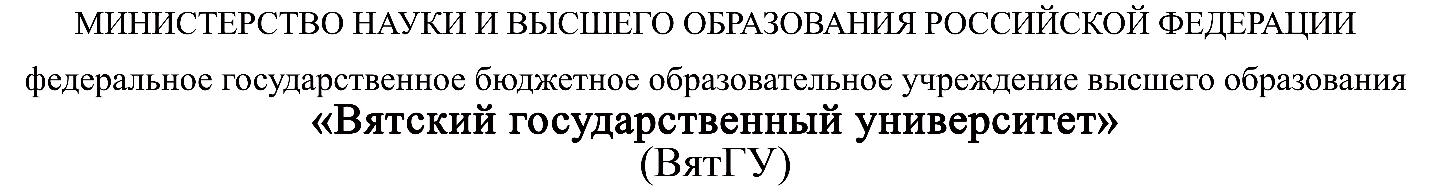 ПРИКАЗПРИКАЗПРИКАЗ2021 года№-ТДг. Кировг. Кировг. КировПриложение № 1Приложение № 1Приложение № 1Приложение № 1Приложение № 1Приложение № 1к приказу ВятГУк приказу ВятГУк приказу ВятГУк приказу ВятГУк приказу ВятГУк приказу ВятГУот..№Приложение № 2Приложение № 2Приложение № 2Приложение № 2Приложение № 2Приложение № 2к приказу ВятГУк приказу ВятГУк приказу ВятГУк приказу ВятГУк приказу ВятГУк приказу ВятГУот..№